KATA PENGANTAR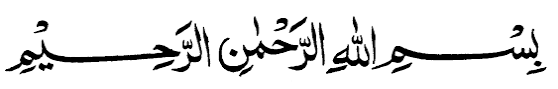 Assalamualaikum Wr. Wb	Puji dan syukur kehadiran Allah SWT, serta shalawat dan salam kepada junjungan kita nabi besar Muhammad SWA, karena berkat rahmat dan hidayat-Nya  penulis dapat menyelesaikan Skripsi yang berjudul “Pengaruh Sistem Kontrak Terhadap Kinerja Pegawai Pada PT.  Pegadaian (Persero) Medan“ adapun tujuan  Skripsi ini sebagai tugas akhir perkuliah untuk mendapatkan gelar Sarjana (S-1)  di Universitas Muslim Nusantara Al-Washliyah Fakultas Ekonomi Jurusan Manajemen. Guna memperoleh gelar Sarjana Ekonomi	Dalam penyelesaian Skripsi ini, penulis telah banyak menerima bantuan dan bimbingan serta dorongan dan semangat dari beberapa pihak,maka dalam  kesempatan ini penulis mengucapkan terima kasih kepada :Bapak H. Hardi Mulyono Surbakti, SE, MAP Rektor Universitas Muslim Nuasantara Al- Washliyah Medan.Ibu Shita Tiara, SE, Ak, M.Si, Dekan Fakultas Ekonomi Universitas Muslim Nusantara Al-Washliyah Medan.Bapak Tukimin Lubis, SE, MA Dosen Pembimbingan I yang telah memberikan bimbingan dan motivasi sehingga penulis Skripsi ini dapat diselesaiakan.Bapak Dani Habra, SE, M. MA. Dosem Pembimbingan II  yang telah membimbing penulis dan banyak memberikan bantuan dan arahan selama menyesaiakan Skripsi ini.Ibu Suhaila, SE, MM, Ketua Jurusan  Program Studi Manajemen Universitas Muslim Nusantara Al-Washliyah Medan.Teristimewah penulis ucapakan terima kasih pada kedua orang tua saya yang telah memberikan dukungan moril dan materi serta doa kepada penulis dalam menyelesaiakn perkuliahan dan penyusunan Skripsi ini.Bapak  Setyo Prabowo, SE, Selaku Menejer Perusahaan PT.Pegadaian (Persero) Medan.Seluruh pegawai PT.Pegadaian (Persero) Medan yang telah meberikan izin  pengumpulan data (riset), dan membantu penulis dalam penyelesaian Skripsi ini.Seluruh teman-teman di jurusan manajemen fakultas ekonomi universitas muslim nusantara 	Penulis menyadari bahwa Skripsi ini masih terdapat kesalahan dan kekurangan. Baik dari segi isi maupun tata cara penulis.	Akhirnya dengan kerendahan hati, penulis berharap semoga Skripsi ini dapat berguna dan bermanfaat bagi pihak. Terima kasihBillahi Taufik Wal hidayah, Wassalumu’alaikum, Wr. Wb.                                                                                 Medan,    Maret 2017						    Penulis ,					          LINA CITRA HARAHAP					          NPM : 133114165